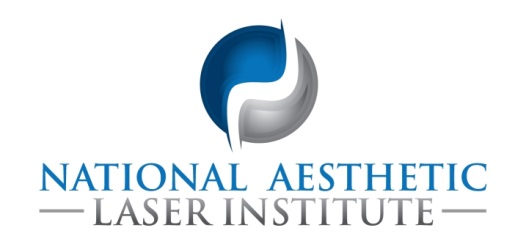 National Aesthetic Laser InstituteSchool Catalog 20218485 Bluebonnet BoulevardBaton Rouge, Louisiana 70810225-277-2800www.aestheticlasereducation.comPublication Date September 26, 2018Effective Date January, 2019Table of ContentsGRADING AND MARKING SYSTEM	18INSTITUTIONAL SATISFACTORY PROGRESS POLICY	18DEFINITION OF SATISFACTORY PROGRESS	18DEFINITION OF PROGRESS EVALUATION PERIOD AND FREQUENCY OF PROGRESS REPORTING	18PROBATION POLICY AND TERMS	18TERMINATION POLICY	19READMISSION POLICY	20PROGRESS REPORTS	20INCOMPLETES, WITHDRAWALS, REPEAT SUBJECTS, AND REMEDIAL WORK	20ATTENDANCE POLICY	20GENERAL REQUIREMENTS FOR ATTENDANCE	20ATTENDANCE PROBATION POLICY AND TERMS	21TERMINATION FOR UNSATISFACTORY ATTENDANCE	21READMISSION AFTER TERMINATION FOR UNSATISFACTORY ATTENDANCE	21MAKE-UP WORK	21GRADUATION REQUIREMENTS	22PLACEMENT ASSISTANCE PROGRAM AND STUDENT COUNSELING	22STUDENT GRIEVANCE PROCEDURES	22National Aesthetic Laser InstituteContact Information225-277-28008485 Bluebonnet Blvd Baton Rouge, Louisiana 70810Website: www.aestheticlasereducation.comEmail: info@aestheticlasereducation.comVolume IEffective Date: January 2019Institutional Background & PhilosophyNational Aesthetic Laser Institute (NALI) is a leading provider of medical aesthetic training programs in the United States. Our courses provide students with the skills, knowledge and technical abilitypreparing them to work in the medical aesthetics industry.In 2018 the Louisiana Board of Regents licensed National Aesthetic Laser Institute as aProprietary School in the State of Louisiana. In 2019 we opened our new training facility in Baton Rouge, Louisiana.We offer courses to not only students who are looking for a new career as a laser technician, but also to physicians, nurses and other health professionals desiring continuing education. The Louisiana State Medical Society has reviewed National Aesthetic Laser Institute’s ContinuingMedical Education (CME) courses and approved them for up to 66 prescribed AMA Category 1 credit.Description of Available SpaceNational Aesthetic Laser Institute operates in a 5,000 square foot facility in Baton Rouge, Louisiana equipped with 6 clinical rooms, a large classroom, and administrative offices.List of Key Staff and FacultyBoard MembersKirk Kepper, PresidentTodd Howell, Vice-President, Secretary/TreasurerExecutive TeamKirk Kepper, PresidentTodd Howell, MD, Vice PresidentDirector of Marketing / Principal SolicitorKirk KepperSchool Medical DirectorTodd Howell, MDKey StaffDustin Johnson – School Director / SolicitorJordan Kepper – School Co-Director / SolicitorHarli Davis – Program AdministratorFaculty and Lead InstructorsTodd Howell, MD - Clinical Educator Joseph Howell, MD - Clinical EducatorLeslie Wilson, DVM, PhD – Clinical EducatorKatie Curry - Clinical EducatorEllen Radle - Clinical Educator
Tuition Cost, Fees, Educational Loans	Comprehensive Laser Course (68.5 Hours)Tuition $8,500.00Maximum Class Size: 10 StudentsTuition includes the cost of written materials and handouts. No additional fees will be assessed of students. Students are responsible for their own room and board. Students are required towear appropriate attire in clinic. Optional reading may be purchased by students but is not required.All tuition rates are subject to change without notice. The changed rates will be applied to newly signed contracts and will not affect existing contracts.Educational LoansEducational Loans are available to qualified applicants. National Aesthetic Laser Institute provides information to applicants about some of these programs.  However, the applicant is solely responsible for contacting these sources of funding and applying for assistance.ScholarshipsScholarships are available at this time.  Contact school administration for details.2021 Academic CalendarCourse Commencement DatesNight & Weekend Intensives: Friday 5:30pm-10:00pm (1 session) / Saturday & Sunday 9:00-6:00pm (8 total sessions)HOLIDAYS:Memorial Day	Christmas			New Years Day4th of July	Christmas Eve		EasterLabor Day	Day after Christmas		Mother’s DayThanksgiving	New Year’s Eve		Father’s DaySchool Hours of OperationNational Aesthetic Laser Institute is open Monday – Friday, from 9:00 am – 6:00 pm.Enrollment PolicyGeneral Information for AdmissionApplicants must be at least 18 years of age and submit a complete application for admission. A deposit of $150 (refundable within three days of signing) is required.The National Aesthetic Laser Institute does not require applicants to take an entrance exam.The National Aesthetic Laser Institute will not start students after the third day of classes during any given term.Admission RequirementsIn order to be admitted to the National Aesthetic Laser Institute, each applicant must:Submit proof of graduation from High School (Diploma) or proof of having passed the General Education Test (GED) or Higher Level of Education.Evidence shall be maintained in each student's file to show the admissions requirements have been met. A full refund of all monies paid and a full release from all obligations shall be due to any student for whom the school cannot establish that the admission requirements were met.Receipt of Enrollment PolicyPrior to enrollment, National Aesthetic Laser Institute will supply each prospective student a catalog, enrollment agreement and the enrollment policy with the following: .A school catalog and program outlineA schedule of tuition, fees, and other charges;The cancellation and refund policy;The progress and grievance policies and attendance policies;The rules of operation and conduct;The regulations pertaining to incomplete grades;Written and verbal information regarding loans and grants and their differencesThe requirements for any state or national licensing, certifications, or registrations.All policies related to program interruption prior to completion and written information informing the student that if the student withdraws, it is the student's responsibility to inform National Aesthetic Laser Institute.National Aesthetic Laser Institute requires each student to acknowledge receipt of each piece of information or documentation as set forth in this section by initialing each page and providing a complete signature at the end of the receipt of the enrollment policy form.A copy of the receipt of the enrollment policies form will be provided to the student and a copy maintained as a part of the student's files.A copy of the enrollment agreement form will be provided to the student and the original shall be maintained as a part of the student's file.Granting Credits for Previous Education or TrainingNational Aesthetic Laser Institute does not grant credits for previous education, training, or experience that an applicant may have acquired.Institutional Refund PolicyRejection: An applicant rejected by the school is entitled to a refund of all monies paid.Cancellation PolicyThree Business Day Cancellations: All monies paid by a student shall be refunded if requested within three business days after signing enrollment agreement and making an initial payment.Cancellation After Three Business Days, But Before Commencement of Classes: If tuition or fees are collected in advance of entrance, and if the student does not begin classes, all tuition, less a $150 registration fee, shall be refunded. All refunds due student shall be made within 30 days of the notice of cancellation.Refund PolicyAfter a student has completed less than 15% of the program, we shall refund 80% of the tuition, less a $150 registration fee, thereafter;After a student has completed less than 25% of the program, we shall refund 70% of the tuition, less a $150 registration fee, thereafter;After a student has completed 25%, but less than 50% of the program, we shall refund 45% of the tuition, less a $150 registration fee, thereafter;After a student has completed 50% of the program or more, we may retain 100% of the stated course price.Refund Policy for Students Called to Active Military Service.A student of the school who withdraws from the school as a result of the student being called to active duty in a military service of the United States or the National Guard may elect oneof the following options for each program in which the student is enrolled:If tuition and fees are collected in advance of the withdrawal, a pro rata refund of any tuition, fees, or other charges paid by the student for the program and a cancellation of any  unpaid tuition, fees, or other charges owed by the student for the portion of the program the student does not complete following withdrawal;a grade of incomplete with the designation "withdrawn-military" for the courses in the program, other than courses for which the student has previously received a grade on the student's transcript, and the right to re-enroll in the program, or a substantially equivalent program if that program is no longer available, not later than the first anniversary of the date the student is discharged from active military duty without payment of additional tuition, fees, or other charges for the program other than any previously unpaid balance of the original tuition, fees, and charges for books for the program; orthe assignment of an appropriate final grade or credit for the courses in the program, but only if the instructor or instructors of the program determine that the student has:satisfactorily completed at least 90 percent of the required coursework for the program; anddemonstrated sufficient mastery of the program material to receive credit for completing the program.The payment of refunds will be totally completed such that the refund instrument has been negotiated or credited into the proper account(s), within 30 days after the effective date of termination.Program OutlineThe Comprehensive Laser CourseProgram DescriptionThe Comprehensive Laser Course Training program provides the student the opportunity to acquire the education and technical skills that will allow him/her to attain a fulfilling and productive career in the medical spa and cosmetic laser industry. Students will be trained to work at physicians’ offices and medical spas as a Certified Laser Technician.This program delivers high quality education within a convenient time frame. The student is challenged in an environment with a state-of-the-art training curriculum and an array of modern equipment which reflects current industry standards.Subject Listing and Course DescriptionThe Comprehensive Laser Course includes subjects that provide a strong foundation for an entry level technician. The didactic portion of the course includes education on anatomy and physiology of hair and skin, laser bio-physics and tissue interaction, laser safety including regulations, and hazards. Fee BreakdownTuition: $8,500 Tuition includes course reader and all materials necessary to complete the course. Use of equipment and supplies is all included.Subject DescriptionsObjectives of Program:To provide the student with the skills, information and training through thorough and reliable theoretical and practical instruction.To prepare the student with the knowledge and safety background to work in a clinical setting as a laser technician.To complete the training necessary to become a Laser Safety Officer.To provide an introduction to advanced treatment modalities including Laser Spider Veins, Laser Acne treatments, Laser Cellulite Reduction, Radiofrequency Skin Tightening, Fractional Laser wrinkle reduction, and Tattoo RemovalTo educate the student in developing professional attitudes and habits necessary for initial employment and career advancement.TopicsThe training includes 20.5 hours of training in the following topics:Laser device safetyLaser bio-physicsSkin typingSkin reactions and tissue interactionTreatment protocolsBurnsEye protectionEmergencies and Post-treatment protocolsAssessment of client's pre-existing conditionsAssessment of client's historyAssessment of client's current medicationsProper signage and postingUse of a Laser device andAnesthesia used in conjunction with Laser procedures.Equipment UsedSyneron Candela GentleMax ProSciton ProfileSyneron Candela PicowayClinical TrainingClinical observations of treatmentsObservation and use of laser equipmentA minimum of ten supervised treatments.IPL/BBL, Laser Hair RemovalSpecialized treatments: Laser Spider Veins, Laser Acne Treatments, Laser Cellulite Reduction, Radiofrequency Skin Tightening, Fractional Laser Wrinkle Reduction, Tattoo Removal and other medical aesthetic technologiesIntroduction to advanced modalities.Skills to be learned in Program:National Aesthetic Laser Institute provides the student with the skills, information and training along with thorough and reliable theoretical and practical instruction to successfully complete the programand to educate the student in developing professional attitudes and habits necessary for initial employment and career advancement.A student completing the National Aesthetic Laser Institute will learn a variety of both theoretical and practical skills that are required by best practices. These skills include:Biological effects of laser/Intense Pulsed LightCriteria for setting Maximum Permissible Exposure (MPE) levelsMedical ConsiderationsGeneral Laser/Intense Pulsed Light safetyReview Patient Chart and Information and assess patientPrepare Patient for treatmentPerform Hair Reduction and other light based TreatmentsInform Patient about aftercareCommunication TechniquesCourse DescriptionsNALI 1. Anatomy of Hair and Skin(4 clock hours)At the end of the Hair section of the course the students shall be able to: define permanent hair reduction, restate the basic anatomy of hair and identify hair types, and explain the structure of the hair bulb and where it resides in the skin. They will understand the basic anatomy and layers of the skin and be able to describe the biology of the epidermis and its inner workings. They will learn to describe the biology of Subcutaneous tissue, and explain what Melanocytes are and how they protect the skin. They will learn the most common disorders of the skin, and associated causes.  Finally they will learn how light interacts with hair and skin.  NALI 2. Technical Considerations – Laser Physics and Tissue InteractionIn this course the student learns how lasers work, what laser light is and how it interacts with skin and other tissue. At the end of Laser Bio-physics of Laser section of the course the student shall be able to: identify the difference between spontaneous and stimulated emission, restate the composition of lasers and the processes of their individual components, describe energy and pulsing concepts per treatment, and identify the impact of control dependent on spot size and the density of power. The concept of photothermolysis is presented to the student.NALI 3. Laser Safety(4 clock hours)During the laser safety course the student learns about laser hazards, protection to self and others, as well as comprehending and following the regulations around the use of lasers. At the end of the Laser Safety: Regulations section of the course, the student shall be able to list the regulatory bodies for laser practices and state the basic safety procedures, hazards and administrative controls.NALI 4. Medical Considerations – Working with Clients(3 clock hours)In this course the student learns about working with a client (or patient) in a clinical setting. At the end of this section the student will be able to: identify the criteria for patient selection and exclusions for treatment and restate types of skin conditions such as benign pigmented lesions and vascular lesions. Finally, the student will learn to list pre-treatment and post- treatment instructions and explain clinical endpoints.NALI 5a. Technical Considerations – Laser Energy(3.5 clock hours)After four days of initial training, the instructor begins to go deeper into how the lasers are used, the types of lasers, and reinforces the wavelengths to use on specific skin types. Energy concepts, pulsing, spot size and power density will be discussed. Concepts on heating tissue and photothermolysis are reviewed.  Intense Pulsed Light Therapy (IPL), Laser Hair Removal, and Vascular Lesion Treatments will be covered.NALI 5b. Practice and Marketing(2 clock hours)This final course discusses best practices for working in a clinical setting. This section is designed to prepare the student for the clinical reality of working in a real world setting performing treatments. Discussion includes treatment protocols, working with physicians, interacting with colleagues and preparing for a successful career.Clinical Observation Experience(16 clock hours)The clinical course begins with an overview of the day and the equipment that will be used, the settings of the device, and pearls of wisdom for the students. The course takes place at The Aesthetic Medicine & Anti-Aging Clinics of Louisiana’s state of the art facility, and students have the opportunity to treat patients that have booked appointments there. Students work in small groups with a hands-on instructor. The instructor prepares the students for the treatments and goes over the following protocols:Review Patient Chart and InformationPrepare Patient for TreatmentInstructor Demonstration of Hair Reduction TreatmentInform Patient about AftercareQ&A and PracticumThe day continues with each student observing and assisting in treatments.Clinical Hands-On Experience(32 clock hours)The Clinical Hands-On Experience trains the student in laser procedures.The fundamentals learned in the 40 hours of didactic training and 24 hours of Clinical Observationhave prepared the student to preform IPL Skin Rejuvenation, Fractional WrinkleReduction, Vein Reduction, Laser Tattoo Removal and other treatment modalities. Each day begins with an overview of the day and the equipment that will be used, the settings of the device, and pearls of wisdom for the students. The course takes place in a state of the art medical spa and students have the opportunity to treat patients that have booked appointments at the facility. Students work in small groups with a hands-on instructor. The instructor prepares the students for the treatments and goes over the following protocols:Review Patient Chart and InformationPrepare Patient for TreatmentInstructor Demonstration of Treatment Inform Patient about AftercareQ&A and PracticumThe day continues with each student participating in, observing, and assisting in treatments. By the end of the course, the student will be proficient in using a laser for hair reduction and IPL Skin Rejuvenation, and be introduced to Laser Spider Veins Treatments, Laser Acne Treatments, Laser Cellulite Reduction, Radiofrequency Skin Tightening, Fractional Laser Wrinkle Reduction, and Tattoo Removal.Grading and Marking SystemStudents are notified immediately upon completing the course if they pass or fail. A passing grade is achieving 80% or higher on each of the written exams and completing the clinical training in a satisfactory manner. Certificates are provided to each student within one month of completing the course.Student transcripts are available to all students that request them. To request an official transcript, the student must provide a written request along with a $15 administrative fee, and the transcript request will be processed.Institutional Satisfactory Progress PolicyDefinition of Satisfactory ProgressStudents are assigned theory study and a minimum number of practical experiences. Theory is evaluated by written exams. Practical assignments are evaluated as completed and counted toward course completion ONLY when rated as passing or better. Practical skills are evaluated according to text procedures and performance standards. Students must maintain a theory grade average of 80% and pass a FINAL written and practical exam with 80% or higher score prior to graduation. Numerical grades are considered according to the following grading scale:Practical and Theory:Definition of Progress Evaluation Period and Frequency of Progress ReportingNational Aesthetic Laser Institute records a student's grades at the midpoint and end of each progress evaluation period. A student not making satisfactory progress at the midpoint shall be placed on academic probation for the remainder of the progress evaluation period. If the student does not achieve satisfactory progress by the end of the probationary period, the student's enrollment shall be terminated.Probation Policy and TermsA student will be put on academic probation if he/she fails a course. A student will be put on general probation for misconduct or failure to pay tuition.Attendance: When a student has exceeded the allowance for absences for a course that is stillin session, an attendance warning will be sent to the student. The warning will remind the student that he/shehas until the end of the course to make up work or course failure will result.Academic: A student who fails an exam will be sent an academic warning stating that he/she must retake the exam in order to pass the course.Termination PolicyIf after the probation period a student has not fulfilled the requirements of his/her probation, the studentwill be dismissed.Students can be automatically dismissed for the following reasons:Coming to class under the influence of drugs or alcohol.Misconduct (obscene, violent or sexually inappropriate behavior, cheating, plagiarism, or knowingly furnishing false information).If a student wishes to appeal termination, he/she may file a complaint with the grievance committee. To be re-enrolled a student must show evidence to the School President’s satisfaction that the condition that caused the dismissal has been rectified. Re-admission is at the discretion of the Board of Directors or School President.Readmission PolicyThe National Aesthetic Laser Institute allows students whose enrollment was terminated for unsatisfactory progress to re-enroll after a minimum of one progress evaluation period. Such re-enrollment does not circumvent the school’s refund policy. After 180 days, re-enrollment will be based on the current fee schedule and a reentry fee of $50.Progress ReportsNational Aesthetic Laser Institute does not issue formal progress reports to students.Incompletes, Withdrawals, Repeat Subjects, and Remedial WorkNational Aesthetic Laser Institute will record a grade of “incomplete” for a student who withdraws prior to completion of the course. A student who receives a grade of “incomplete” shall be allowed to re-enroll in the program during the 12-month period following the date the student withdraws.  The student will then be allowed to finish any incomplete subjects without payment of additional tuition.A student wishing to withdraw is requested to have an exit interview with a school Director and a withdrawal form will be put in the student’s file.Attendance PolicyGeneral Requirements for AttendanceNational Aesthetic Laser Institute will charge for a full day of absence when a student fails to attend all of the scheduled classes on that day. National Aesthetic Laser Institute will also charge for a partial day of absence for any period of absence during the day.National Aesthetic Laser Institute does not consider published School Holidays as days of absence.Attendance Probation Policy and TermsIf a student is absent for more than 20% of a course, he/she will be sent an attendance warning. The warning will remind the student that s/he has until the end of the course to make up work or course failure will result.Termination for Unsatisfactory AttendanceIf a student exceeds the allotted attendance warnings, he/she will be terminated. Students whose enrollments are terminated for the violation of the attendance policy may not reenroll before the start of the next progress evaluation period. This provision does not circumvent the school’s refund policy.Readmission after Termination for Unsatisfactory AttendanceNational Aesthetic Laser Institute gives students the opportunity to make up any missed classes without any additional charge. Students are required to coordinate with their admissions representative in order to schedule make-up days. National Aesthetic Laser Institute does not guarantee make-up days on any specific dates, and students are only allowed to schedule make-up days if there are open spots on future term’s rosters.Make-up WorkNational Aesthetic Laser Institute’s make-up work shall:Be supervised by an instructor approved for the class being made upRequire the student to demonstrate substantially the same level of knowledge or competence expected of a student who attended the scheduled class sessionBe completed within two weeks of the end of the grading period during which the absence occurred OR within the next coordinating comprehensive laser course.Be documented by the school as being completed, recording the date, time, duration of the make-up session, and the name of the supervising instructor andBe signed and dated by the student to acknowledge the make-up session.Graduation RequirementsNational Aesthetic Laser Institute’s requirements for graduation include the following:A minimum 20 hours of Laser Training and Safety Didactic48 hours of clinical observation and hands on training in addition.*A student must complete his/her training within a year’s time.  Students returning after one year must re-take the entire course.Placement Assistance Program and Student CounselingNational Aesthetic Laser Institute does not guarantee job placement. Admission representatives work with local, regional, and national placement assistance organizations in order to assist graduates in job placement.  Additionally, National Aesthetic Laser Institute does not offer any formal Student Counseling Services.Student Grievance ProceduresWritten Student Grievance Procedure Step 1: Instructor/Staff Member:The student is recommended to directly communicate with the instructor/staff member involved in the grievance within 14 days. The student must articulate the grievance in writing, including a specific description of the problem, the reasons the student believes his/her rights have been violated, and a proposed remedy. The person alleged to have caused the grievance must respond to the student promptly, in writing, within 7 days.Step 2: School AdministratorIn cases where the problem is not resolved through direct communication with the instructor/staff member involved, the student will submit a Grievance Form with supporting evidence to the office of the school administrator within 14 calendar days of the communication with the faculty/staff member. The school administrator or designee will review the grievance.Within 14 calendar days, the school administrator or designee will objectively investigate the grievance, consult and share appropriate information with all involved parties, consider relevant evidence, and render a decision in writing to the student and the administrative office.Step 3: Appeal to President’s OfficeThe student may appeal the decision in Step 2 if proper procedures were not followed or there is relevant evidence that was not available during Step 2. An appeal must be made within 14 calendar days of the decision from the administrator and made to the office of the President. The student must submit written justification for further review and provide evidence that there aregrounds for the appeal. The President or a designated staff member of National Aesthetic Laser Institute will objectively investigate how the grievance process was conducted in Step 2, consult with allinvolved parties, consider relevant evidence that was not available or not considered during Step 2, and render a decision in writing. The decision will be final and any further appeals shall be made to the Louisiana Board of Regents within 14 calendar days.Reporting, Recording, and Maintaining RecordsWhen the grievance is concluded, all documentation shall be forwarded to the school administrator who will maintain them in accordance with the state archival policies.Students Right to Appeal to Louisiana Board of Regents – Title 28, Part III Chapter 17National Aesthetic Laser Institute is required to direct all unsolved grievances to:Louisiana Board of RegentsP.O. Box 3677Baton Rouge, Louisiana  70821-3677225.342.4253The Information contained in this catalog is true and correct to the best of my knowledge.School DirectorSchool PresidentDateMy signature below certifies that I have read, understood, and agreed to my rights and responsibilities, and that the institution’s policies have been clearly explained to me.StudentDateAccordingly, it is the position of the Board, equally as an interpretation of applicable law and as a matter of safe practice of medicine, that: • Whether used or applied for surgical, therapeutic or cosmetic purposes on human beings the use of lasers or chemical treatments constitute the practice of medicine under Louisiana law.• Such treatments may be performed or undertaken only by a physician currently licensed to practice medicine by the Board or by a non-physician who acts under the direct supervision of a Louisiana licensed physician who mutually observe the following conditions: (1) A physician must insure that any non-physician acting under his supervision is appropriately trained and qualified to perform the tasks or treatments that are delegated; (2) All treatments and procedures must be performed under the licensed physician’s direction and immediate personal supervision—i.e., where the physician is physically present on the premises and immediately available at all times that the non-physician is on duty and retains full responsibility to patients and the Board for the manner and results of all services rendered. 3 Acts 1991, No. 433, La. Rev. Stat. §37:1274.1. 4 Our Statement of Position would be equally applicable to the use of any light source, microwave energy, chemical application, the injection or insertion of foreign or natural substances or soft tissue augmentation. 5 By explicit statutory provision, veterinarians, dentists and podiatrists may also utilize lasers within the authority and limitations of law governing their professions. La. Rev. Stat. §37:1274.1. (3) A non-physician serving in such a position could not—and may not under any circumstances be permitted to—act independently or in the absence of a Louisiana licensed physician or exercise independent medical judgment in implementing any procedure or modality of treatment. (4) In the context of this Statement, an “appropriately trained and qualified” nonphysician who assists a physician in the performance of laser or chemical treatments should possess, at a minimum, training in safety, application techniques of each system, cutaneous medicine, indications/contraindications for such procedures, preoperative and post-operative care, potential complications and infectious disease control involved with each treatment. (5) As is the case with any medical procedure or treatment the standard of care requires that such treatments be preceded by a history, an appropriate physical examination conducted by a physician, a diagnosis which confirms that any treatment recommended is appropriate for the patient’s condition, informed consent, availability and instructions for emergency and follow-up care and the preparation of an appropriate medical record. Non-physicians who perform laser or chemical treatments in contravention to the manner expressed herein will necessarily be engaged in the unauthorized practice of medicine as defined by Louisiana law. Such conduct is a crime punishable by incarceration for up to five (5) months and a criminal fine of up to $500.00 for each such offense.6 The Board is constrained to refer individuals engaged in such activities to the Louisiana Attorney General and/or the local district attorney for criminal prosecution, file a civil injunction against any continued practice and seek civil penalties and attorney’s fees associated therewith.7 A physician who participates in such a relationship or acts inconsistent with this Statement in any respect will be subject to disciplinary action by the Board, which may include revocation or suspension of licensure, a fine of up to $5,000 and imposition of all costs of the Board’s proceedings, including attorney’s fees,8 as a result of engaging in medical practice which fails to satisfy the prevailing and usually accepted standards of medical practice in this state; assisting a non-physician practice medicine; and having professional connection with, or lending one’s name to, an illegal practitioner.9 Louisiana State Board of Medical ExaminersCourse Subject No.TitleLecture HoursLab HoursTotal Clock HoursNALI 1Anatomy of Hair and Skin44NALI 2Technical Considerations- Laser Physics and Tissue Interaction44NALI 3Laser Safety44NALI 4Medical Considerations- Working with Clients33NALI 5aTechnical Considerations: Laser Energy3.53.5NALI 5bPractice and Marketing22CLINOBSClinical Observation Experience1616CLINHANDClinical Hands-On Experience3232Total Hours20.54868.590 – 100A = ExcellentP: Pass (80% or above)80 – 89B = GoodF: Fail (below 80% for Pass/Fail exams)75 – 79C = Not PassingI: Incomplete74 or lessF = FailureW: Withdrawal